鄢陵县《鄢陵故事》图书编印整体服务项目采购需求、评标标准等说明一、项目概况（一）项目名称：鄢陵县《鄢陵故事》图书编印整体服务项目（二）采购方式：公开招标（三）主要内容及要求：《鄢陵故事》图书的文稿创作、编辑校对、装帧设计、排版印刷及出版等，具体要求见下。（四）预算金额：46万元；最高限价：46万元（五）交付（服务、完工）时间：签订合同后4个月（六）交付（服务、施工）地点：鄢陵县文联办公室（七）进口产品：不允许（八）分包：不允许二、需要落实的政府采购政策本项目落实节能环保、中小微型企业扶持、支持监狱企业发展、残疾人福利性单位扶持等相关政府采购政策。三、投标人资格要求（一）具备《政府采购法》第二十二条规定条件并提供相关材料。(二)营业执照经营范围具有出版物印刷。（三）未被列入“信用中国”网站(www.creditchina.gov.cn)失信被执行人、重大税收违法案件当事人名单；“中国政府采购网” (www.ccgp.gov.cn)政府采购严重违法失信行为记录名单的投标人；国家企业信用信息公示系统”（http://www.gsxt.gov.cn/） 经营异常名录或严重失信黑名单；“中国社会组织公共服务平台”网站（www.chinanpo.gov.cn）严重违法失信名单的社会组织。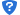 （四）本次招标不接受联合体投标。四、采购需求（一）本项目需实现的功能或者目标保存鄢陵历史与文化的记忆，编印具有较强历史性和可读性、鲜活生动的文化图书，让鄢陵文化和形象在凝练、精致、鲜活、厚重中受誉于读者。使该书成为全县中小学生及广大民众了解家乡辉煌的历史和人文胜迹，外出招商和接待贵宾以及重要接待时宣传鄢陵厚重文化的权威资料。（二）采购清单●《鄢陵故事》文稿创作要求联合鄢陵县文联搞好鄢陵文化挖掘，创作能全面反映鄢陵县历史、文化、经济、社会发展全貌的文稿。主要包括历史记忆、名人扫描、文物古迹、非物质文化遗产、成语典故、逸闻撷趣、地名由来、咏鄢诗词等内容。文稿总字数不低于35万字。●《鄢陵故事》出版编校及装帧设计印刷制作工艺要求1.规格：成品尺寸：高250mm×185mm  大16开     总页码：288P     总印张：182.数量：15000册（其中13000册简装，2000册精装）3.装订方式：锁线胶订13000册，锁线拔圆精装2000册，丝带用兰色丝带。  4.用料及印刷装帧工艺：（1）简装封面用纸及工艺：250克哑粉，四色单面，覆哑胶，一处烫金，握口13cm。（2）内文用纸及工艺：100克东方书写，四色双面印（3）精装面纸用纸及工艺：157克哑粉，四色单面，覆哑胶，一处烫金。（4）环衬180克金质无限（5）板纸：2.5mm板纸（6）其它：塑封，装箱，送货至客户指定地点●手提袋5000个1.规格：成品尺寸：高400mm×宽280mm×厚80mm  2.数量：5000个3.用料及印刷装帧工艺：用纸：250克白卡纸，四色单面印，覆哑胶，白棉绳●装帧设计制版要求对全套书进行的整体装帧设计，包括封面、内文设计和排版组版，以及专用纸箱、书匣、布袋的设计。内文要求四色印刷排版。●出版编辑校对有出版资质的国家许可的出版社出版，全面负责对本套图书选题报批，书号及CIP数据的申报，书稿三审三校（全书差错率需低于万分之一）。负责审核本套图书封面、内文设计和排版组版，需要达到采购方要求。●制作工艺质量要求（1）成书工艺统一，质量要求和检验标准参考国家新闻出版行业《装订质量要求及检验方法－精装》CY/T 27-1999标准。（2）印刷制版输出分辨率200dpi；全套书内文印刷无漏字、黑点、脏印；（3）印刷字迹清晰，图片色彩饱和、层次分明，与提供样张一致，套准精度≤0.5线，页码正反对照；（4）所有材料色泽、厚度一致，标准相符；（5）装订折页精准，配页无错漏、颠倒，全书整体无破损；拔圆一致，封面平整，按顺序配套包装。（三）验收标准由采购人成立验收小组,按照采购合同的约定对中标人履约情况进行验收。验收时,按照采购合同的约定对每一项技术、服务、安全标准的履约情况进行确认。验收结束后,出具验收书,列明各项标准的验收情况及项目总体评价,由验收双方共同签署。1、按照国家相关标准、行业标准、地方标准或者其他标准、规范验收2、按照招标文件要求、投标文件响应和承诺验收；五、评标办法：综合评分法六、采购资金支付（一）支付方式：国库集中支付（二）支付时间及条件：合同签订后10日内，支付总费用的30%，待相关活动圆满结束后，支付剩余款项。七、联系方式联系人姓名：常先生            联系电话：0374-7105198  单位地址：河南省鄢陵县人民路826号  鄢陵县文学艺术界联合会分值构成（总分100分）价格分值：30分商务部分：40分技术部分：30分价格分值：30分商务部分：40分技术部分：30分一、价格部分（满分30分）一、价格部分（满分30分）一、价格部分（满分30分）评分因素评分标准分值投标报价评分标准评标基准价：满足招标文件要求的有效投标报价中，最低的投标报价为评标基准价。投标报价得分=（评标基准价/投标报价）×3030分二、商务部分（满分40分）二、商务部分（满分40分）二、商务部分（满分40分）评分因素评分标准分值企业实力1、投标人具有中国环境标志产品认证证书（精装书）得10分，满分得10分；（以证书为准，否则不得分。）2、投标人为新闻出版广电局印刷委托服务系统定点印刷委托备案企业的得6分。满分6分。（以系统网页截图为准）3、编校人员具有中级及以上职称的，每有一人得3分，满分9分。4、投标人具有图书、期刊印刷的委托业绩者，每有一项得5分，满分得15分。（以企业在所在地新闻出版局备案过的委托书为准）40分三、技术部分（满分30分）三、技术部分（满分30分）三、技术部分（满分30分）评分因素评分标准分值售后服务及方案1、根据投标人售后服务计划、组织安排、售后服务人员配置情况,满分8分：优（6-8分）、较好（3-5分）、一般（1-2分）2、评标委员根据投标人提供的优惠条件进行评分,满分7分：优（5-7分）、较好（3-4分）、一般（1-2分）3、投标人针对招标项目的特点和要求，结合自身条件和潜力制定合理可行的实施方案；由评委根据标书的具体内容酌情打分。 满分7分：优（5-7分）、较好（3-4分）、一般（1-2分）22分质量保证措施产品及服务质量保证措施，由评委根据投标文件的具体内容酌情打分。满分8分：优（6-8分）、较好（3-5分）、一般（1-2分）8分注：评标标准中所涉及到的证书及材料，均须在电子投标文件中提供原件扫描件（或图片），否则不得分。注：评标标准中所涉及到的证书及材料，均须在电子投标文件中提供原件扫描件（或图片），否则不得分。注：评标标准中所涉及到的证书及材料，均须在电子投标文件中提供原件扫描件（或图片），否则不得分。